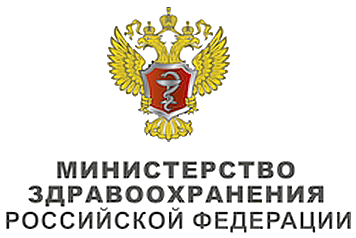 Ключевые словаСписок сокращенийТермины и определения1. Краткая информация2. Диагностика3. Лечение4. Реабилитация5. Профилактика6. Дополнительная информация, влияющая на течение и исход заболеванияКритерии оценки качества медицинской помощиСписок литературыПриложение А1. Состав рабочей группыПриложение А2. Методология разработки клинических рекомендацийПриложение А3. Связанные документыПриложение Б. Алгоритмы ведения пациентаПриложение В. Информация для пациентовПриложение Г.Клинические рекомендацииАтопический дерматит у детей МКБ 10:  L20.8 / L20.9 Возрастная категория: детиID: КР350Год утверждения:  2016 (пересмотр каждые 3 года) Профессиональные ассоциации: Союз педиатров России Российская ассоциация аллергологов и клинических иммунологов Российское общество дерматовенерологов и косметологов  Научным советом Министерства Здравоохранения Российской Федерации __ __________201_ г. 